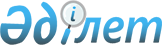 О признании утратившими силу структурных элементов некоторых постановлений акимата Мангистауской областиПостановление акимата Мангистауской области от 16 апреля 2020 года № 64. Зарегистрировано Департаментом юстиции Мангистауской области 17 апреля 2020 года № 4196
      В соответствии с Законом Республики Казахстан от 6 апреля 2016 года "О правовых актах" акимат Мангистауской области ПОСТАНОВЛЯЕТ:
      1. Признать утратившими силу структурных элементов некоторых постановлений акимата Мангистауской области по перечню согласно приложению к настоящему постановлению.
      2. Государственному учреждению "Аппарат акима Мангистауской области" (Тажибаев Н.Т.) обеспечить государственную регистрацию настоящего постановления в органах юстиции, размещение на интернет – ресурсе акимата Мангистауской области.
      3. Контроль за исполнением настоящего постановления возложить на заместителя акима Мангистауской области Качакова Б.А.
      4. Настоящее постановление вступает в силу со дня государственной регистрации в органах юстиции и вводится в действие по истечении десяти календарных дней после дня его первого официального опубликования. Перечень структурных элементов некоторых постановлений акимата Мангистауской области, признаваемых утратившими силу 
      1. Пункт 2 постановления акимата Мангистауской области от 19 февраля 2015 года № 29 "О создании государственного учреждения "Управление государственного архитектурно-строительного контроля Мангистауской области" (зарегистрировано в Реестре государственной регистрации нормативных правовых актов за № 2618, опубликовано 4 марта 2015 года в информационно-правовой системе "Әділет").
      2. Пункт 2 постановления акимата Мангистауской области от 27 февраля 2015 года № 54 "О создании государственного учреждения "Управление по контролю за использованием и охраной земель Мангистауской области" (зарегистрировано в Реестре государственной регистрации нормативных правовых актов за № 2624, опубликовано 11 марта 2015 года в информационно-правовой системе "Әділет").
      3. Пункт 2 постановления акимата Мангистауской области от 11 марта 2015 года № 66 "О создании государственного учреждения "Управление ветеринарии Мангистауской области" (зарегистрировано в Реестре государственной регистрации нормативных правовых актов за № 2642, опубликовано 3 апреля 2015 года в информационно-правовой системе "Әділет").
      4. Пункт 2 постановления акимата Мангистауской области от 16 апреля 2015 года № 112 "О реорганизации государственного учреждения "Управление по развитию языков Мангистауской области" и государственного учреждения "Управление архивов и документации Мангистауской области" (зарегистрировано в Реестре государственной регистрации нормативных правовых актов за № 2719, опубликовано 22 мая 2015 года в информационно-правовой системе "Әділет"):
      5. Пункт 2 постановления акимата Мангистауской области от 1 июня 2015 года № 166 "Об изменении наименования государственного учреждения "Областное управление сельского хозяйства" (зарегистрировано в Реестре государственной регистрации нормативных правовых актов за № 2753, опубликовано 15 июля 2015 года в информационно-правовой системе "Әділет").
					© 2012. РГП на ПХВ «Институт законодательства и правовой информации Республики Казахстан» Министерства юстиции Республики Казахстан
				
      Аким Мангистауской области 

С. Трумов
Приложениек постановлениюакимата Мангистауской областиот 16 апреля 2020 года № 64